Приложение №1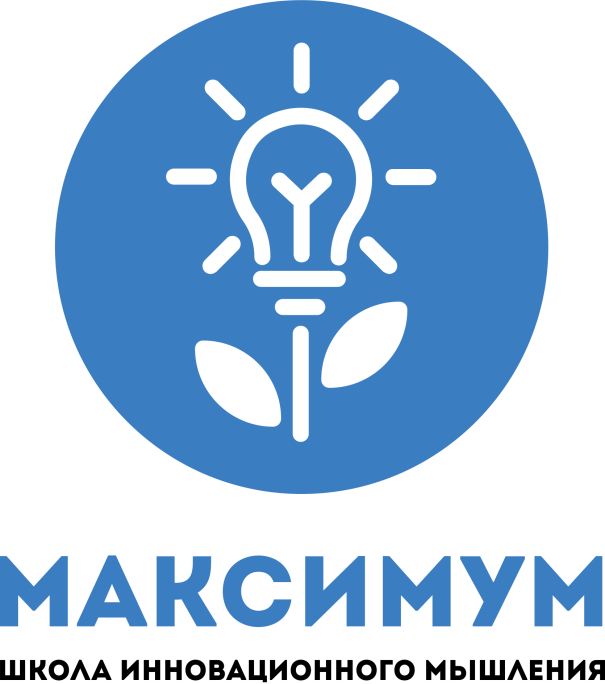 ИТОГИ ГОРОДСКОЙ КВИЗ-ИГРЫ «МАКСИМУМ»Название образовательной организацииФ.И. участникаМестоМБУ «Школа № 47»Тимур А.СертификатМБУ «Школа № 62»Софья А.СертификатМБУ «Школа № 70»Маргарита Б.СертификатМБУ «Лицей № 51»Лидия В.СертификатМБУ «Школа № 90»Матвей В.СертификатМБУ «Школа № 45»Амина Г.СертификатМБУ «Школа № 47»Иван Г.СертификатМБУ «Школа № 45»Надежда Д.СертификатМБУ «Школа № 47»Арсений Д.СертификатМБУ «Школа № 47»Азалия Д.СертификатМБУ «Школа № 47»Анастасия Е.СертификатМБУ «Школа № 47»Влад Е.СертификатМБУ «Школа № 32»Анастасия К.СертификатМБУ «Школа № 62»Ева К.СертификатМБУ «Школа № 47»Дарья К.СертификатМБУ «Школа № 47»Анна Л.СертификатМБУ «Школа № 70»Татьяна М.СертификатМБУ «Школа № 62»Александр М.СертификатМБУ «Школа № 70»Виктория П.СертификатМБУ «Школа № 47»Александр П.СертификатМБУ «Школа № 32»Карина Р.СертификатМБУ «Школа № 62»Акмал Р.СертификатМБУ «Школа № 47»Елизавета Р.СертификатМБУ «Школа № 62»Арина С.СертификатМБУ «Школа № 32»Карина Ф.СертификатМБУ «Школа № 70»Ксения Ч.СертификатМБУ «Школа № 32»Юлия Ч.СертификатМБУ «Школа № 90»Максим Ш.СертификатМБУ «Школа № 47»Вадим Э.СертификатМБУ «Школа № 47»Василий Я.СертификатМБУ «Школа № 1»Владислав А.Диплом 1 степениМБУ «Школа № 90»Елена В.Диплом 1 степениМБУ «Лицей № 51»Анна М.Диплом 1 степениМБУ «Школа № 1»Хаким Г.Диплом 2 степениМБУ «Школа № 1»Фахим Г.Диплом 3 степениМБУ «Лицей № 51»Евгений П.Диплом 3 степениМБУ «Школа № 62»Илья Р.Диплом 3 степени